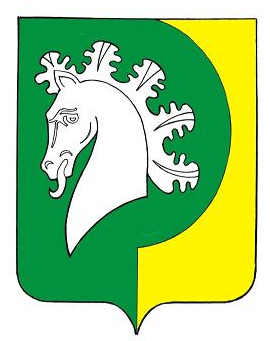 О назначении публичных слушаний по проекту решения собрания депутатов Шераутского сельского поселения Комсомольского района Чувашской Республики «Об утверждении Правил благоустройства территории Шераутского сельского поселения Комсомольского района Чувашской Республики»         В соответствии со статьей 14 Устава Шераутского сельского поселения Комсомольского района Чувашской Республики, администрация Шераутского сельского поселения п о с т а н о в л я е т:1. Назначить проведение публичных слушаний по проекту решения Собрания депутатов Шераутского сельского поселения Комсомольского района Чувашской Республики «Об утверждении Правил благоустройства территории Шераутского сельского поселения Комсомольского района Чувашской Республики» на 2 ноября 2017 года в административном здании Шераутского сельского поселения, начало в 10 часов.2. Контроль за исполнением настоящего постановления   оставляю  за  собой.Глава Шераутского сельского поселения                                  С.М. Маштанов                          ЧĂВАШ РЕСПУБЛИКИКОМСОМОЛЬСКИ  РАЙОНĚ ЧУВАШСКАЯ РЕСПУБЛИКА КОМСОМОЛЬСКИЙ РАЙОН  ШУРУТ  ЯЛ ПОСЕЛЕНИЙĚН АДМИНИСТРАЦИЙĚ ЙЫШĂНУ12 октябрь 2017ç.  № 59Шурут  ялěАДМИНИСТРАЦИЯ ШЕРАУТСКОГО СЕЛЬСКОГОПОСЕЛЕНИЯ ПОСТАНОВЛЕНИЕ12 октября 2017г.   № 59село Шерауты